SOMMARIOSOMMARIO	1COMUNICAZIONI DELLA F.I.G.C.	1COMUNICAZIONI DELLA L.N.D.	1COMUNICAZIONI DEL COMITATO REGIONALE	1COMUNICAZIONI DELLA F.I.G.C.COMUNICAZIONI DELLA L.N.D.COMUNICAZIONI DEL COMITATO REGIONALESOCIETA’ INATTIVELa sottonotata società ha comunicato l’inattività a partire dalla stagione sportiva 2021/2022Matr. 919.492		A.S.D. VIGOR CAPRAZZINO	Sassocorvaro (PU)Visto l’art.16 commi 1) e 2) N.O.I.F. si propone alla Presidenza Federale per la radiazione dai ruoli.Ai sensi dell’art. 110 p.1) delle N.O.I.F. i calciatori tesserati per la suddetta Società sono svincolati d’autorità dalla data del presente comunicato ufficiale.ISCRIZIONE AI CAMPIONATI REGIONALI 2021/2022Si ribadisce che il Consiglio Direttivo del Comitato Regionale Marche, nella riunione del 5 luglio 2021, ha deciso le date entro cui saranno possibili le iscrizioni ai campionati che dovranno essere eseguite con le consuete modalità “on line” attraverso la propria area riservata nel sito www.lnd.itLe date di iscrizione ai Campionati a carattere provinciale saranno comunicate successivamente.TASSE ISCRIZIONE AI CAMPIONATI 2021/2022CONTRIBUTO COVID E PORTAFOGLIO ISCRIZIONISi informa che è disponibile all’interno dell’area società l’estratto conto della stagione sportiva 2020/2021; si rappresenta che tutti i saldi attivi presenti nei conti delle Società sono stati inseriti per mezzo di ricarica nel portafoglio iscrizioni. Detto importo dovrà essere utilizzato dalle Società per il pagamento delle spese di iscrizione per la stagione sportiva 2021/2022.Il contributo COVID, riconosciuto alle Società che si sono iscritte nella stagione sportiva 2020/2021 ed il cui campionato di competenza non ha avuto inizio, è stato inserito attraverso una ricarica nel portafoglio iscrizioni. Detto importo dovrà essere utilizzato dalle Società per il pagamento delle spese di iscrizione per la stagione sportiva 2021/2022.Si informa inoltre che per la stagione sportiva 2021/2022, fino alla chiusura delle iscrizioni di tutti i campionati dilettantistici e di settore giovanile, NON SARA’ POSSIBILE EFFETTUARE TRASFERIMENTI TRA PORTAFOGLI neanche delle somme ricaricate in un secondo momento.I versamenti degli importi dovuti per l’iscrizione al Campionato di competenza devono essere effettuati mediante:BONIFICO BANCARIO: 	IBAN: 		IT13E0100502604000000001453BNL – ANCONABeneficiario:. Comitato Regionale Marche  F.I.G.C. – L.N.D.Non sono ammessi i versamenti mediante assegno bancario.DATE INIZIO CAMPIONATI E COPPE 2021/2022Si ribadisce che il Consiglio Direttivo del Comitato Regionale Marche, nella riunione del 5 luglio 2021, ha deciso le date di inizio dei seguenti campionati:ORARIO UFFICISi comunica che la Sede Regionale, causa emergenza da Covid 19, è chiusa al pubblico; per eventuali eccezionali richieste di accesso è necessario prendere accordi per e-mail crlnd.marche01@figc.it pec marche@pec.figcmarche.it o per telefono ai seguenti recapiti:Segreteria			071/28560404Ufficio Amministrazione	071/28560322 Ufficio Tesseramento 	071/28560408 Ufficio emissione tessere	071/28560401Pubblicato in Ancona ed affisso all’albo del Comitato Regionale Marche il 07/07/2021.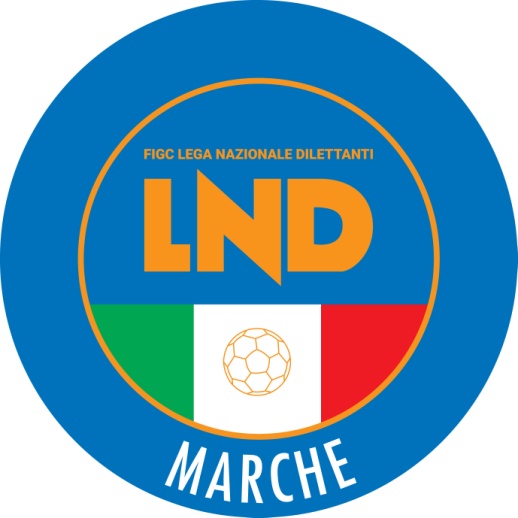 Federazione Italiana Giuoco CalcioLega Nazionale DilettantiCOMITATO REGIONALE MARCHEVia Schiavoni, snc - 60131 ANCONACENTRALINO: 071 285601 - FAX: 071 28560403  sito internet: www.figcmarche.it                          e-mail: crlnd.marche01@figc.itpec: marche@pec.figcmarche.itStagione Sportiva 2021/2022Comunicato Ufficiale N° 6 del 07/07/2021Stagione Sportiva 2021/2022Comunicato Ufficiale N° 6 del 07/07/2021Dal 7 Luglio al 23 Luglio 2021(ore 19,00)Termine presentazione domande di iscrizione ai Campionati:ECCELLENZA – PROMOZIONE COPPA ITALIA ECCELLENZA E PROMOZIONE Dal 7 Luglio al 30 Luglio 2021(ore 19,00)Termine presentazione domande di iscrizione ai Campionati:ECCELLENZA FEMMINILE – PRIMA CATEGORIA – SECONDA CATEGORIA – JUNIORES REGIONALICOPPA MARCHE PRIMA CATEGORIA – COPPA MARCHE SECONDA CATEGORIA C  A  M  P  I  O  N  A  T  I  TASSA ASS. LND       TASSA   ISCRIZIONE  ANTICIP. C/ SPESE ORGAN.   ASSICUR.   FOREFETT.   DIRIGENTI    ASSICURAZ.CALCIATORIECCELLENZA  300,00     2.500,00        400,00Gli importi  Gli importi  PROMOZIONE  300,00     1.900,00      400,00saranno       saranno       1^ CATEGORIA  300,00     1.400,00      300,00determinati     determinati     2^ CATEGORIA  300,00        950,00      300,00in seguitoin seguitoECCELLENZA FEMMINILE  300,00        750,00      200,00JUNIORES REGIONALE    ===        800,00      ===Domenica5 SETTEMBRE2021   COPPA ITALIA ECCELLENZA – COPPA ITALIA PROMOZIONE Domenica12 SETTEMBRE2021  CAMPIONATO ECCELLENZA – PROMOZIONE COPPA MARCHE PRIMA CATEGORIA COPPA MARCHE SECONDA CATEGORIA Domenica     26 SETTEMBRE2021  CAMPIONATO PRIMA CATEGORIA C AMPIONATO SECONDA CATEGORIACAMPIONATO ECCELLENZA FEMMINILEJUNIORES REGIONALEDA DEFINIRECAMPIONATI A CARATTERE PROVINCIALE                                   Il SegretarioAngelo CastellanaIl PresidenteIvo Panichi